                               Утверждаю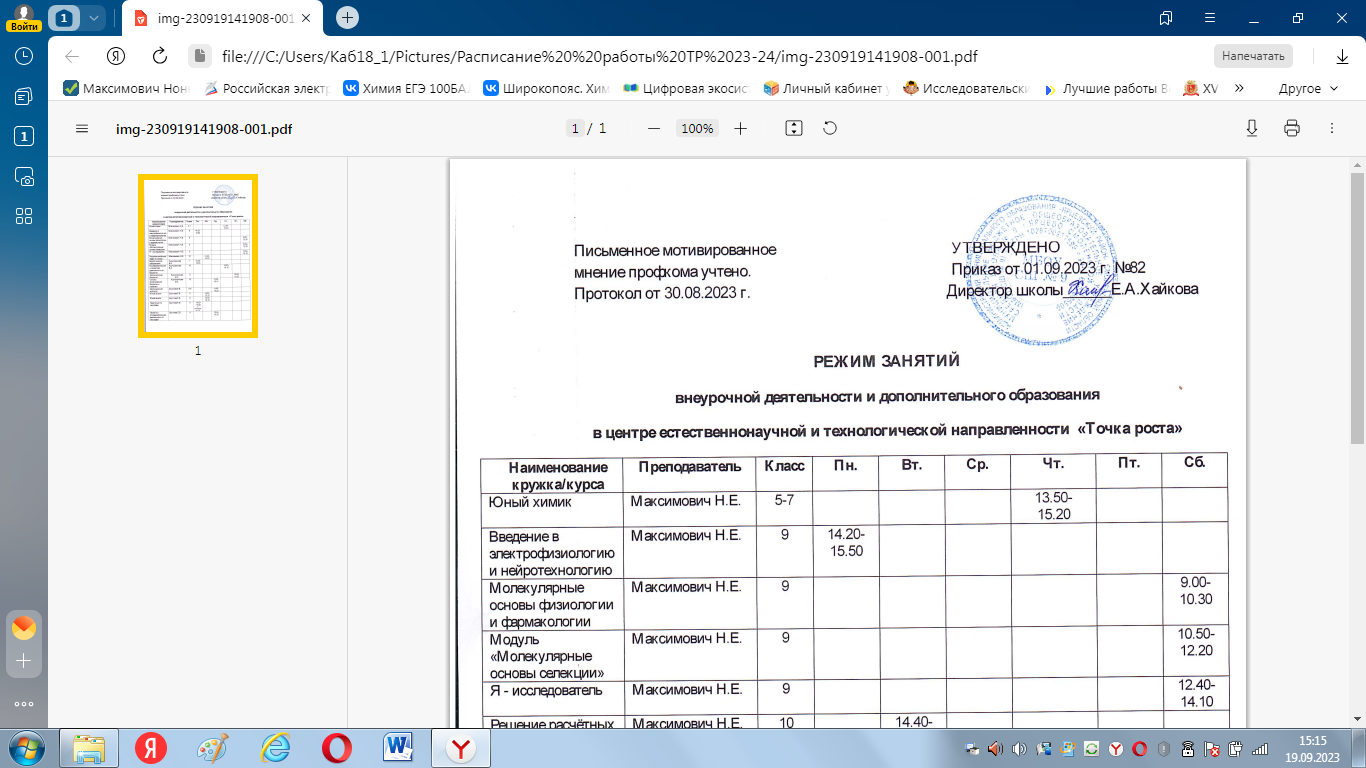 Директор МБОУ СШ №9 г.Ярцево _____________Е.А.Хайкова                                   01.09.2023 г.План воспитательных, внеурочных и социокультурных мероприятий Центра естественно-научной  и технологической  направленностей  «Точка Роста» МБОУ СШ №9 г.Ярцево  на 2023/24 учебный год№Наименование  мероприятияДата проведенияДата проведенияЦелевая аудиторияОтветственные за реализацию мероприятияМетодическое сопровождениеМетодическое сопровождениеМетодическое сопровождениеМетодическое сопровождениеМетодическое сопровождениеМетодическое сопровождениеМетодическое совещание «Планирование, утверждение рабочих программ и расписания занятий» 29.08.2329.08.23ПедагогиАдминистрация школыПланирование работы на 2023-  2024 учебный  годАвгуст 2023Август 2023ПедагогиПедагоги  ЦентраРеализация программ кружков и курсов внеурочной деятельности В течение учебного годаВ течение учебного годаПедагоги Центра Педагоги  ЦентраЕдиный методический деньТема выступления « Проектно-исследовательская деятельность на занятиях кружка « Введение в электрофизиологию и нейротехнологию»Март 2024Март 2024Педагоги-предметникиМаксимович Н.Е.Круглый стол «Анализработы Центра за 2022 – 2023 уч.год. Планирование работы на 2023 - 2024 учебный годМай 2023 гМай 2023 гПедагогиМаксимович Н.Е.Выпуск медиадевятки о буднях Центра «Точка Роста»В течение учебного годаВ течение учебного годаПедагоги,  обучающиеся 1-11 классовМаксимович Н.Е.Внеурочные мероприятияВнеурочные мероприятияВнеурочные мероприятияВнеурочные мероприятияВнеурочные мероприятияВнеурочные мероприятияАкция «Неделя  чистоты», в  рамках Всемирной акции «Очистим  планету от  мусора»Акция «Неделя  чистоты», в  рамках Всемирной акции «Очистим  планету от  мусора»18.08-24.09.23Обучающиеся школы, члены кружка «Юный эколог»Шустова Е.В.Романюк Е.А.Участие в НПК «Старт в науку-2023»Участие в НПК «Старт в науку-2023»Ноябрь 20235-10 классыПедагоги-предметникиМастер- класс « Выращиваем новогодний кристалл»Мастер- класс « Выращиваем новогодний кристалл»Ноябрь - декабрь 20234-6 классыМаксимович Н.Е.Смотр-конкурс моделей роботов, посвященный Дню российской наукиСмотр-конкурс моделей роботов, посвященный Дню российской науки8 февраля 20249-11Матвеева Н.С.Дроздова И.И.Школьная НПК обучающихся. Защита проектов и учебно-исследовательских работ.Школьная НПК обучающихся. Защита проектов и учебно-исследовательских работ.Апрель 20249,10 классыПедагоги-предметникиУчастие в экологической акции « Марш Парков -2024»Участие в экологической акции « Марш Парков -2024»Апрель 20245-11 классыМаксимович Н.Е.Шустова Е.А.Романюк Е.А.Всероссийская акция«День ДНК»- «Всероссийский урок генетики»Всероссийская акция«День ДНК»- «Всероссийский урок генетики»Апрель 20249-11 классыКурносенкова В.А.Максимович Н.Е.Ежегодный Всероссийский урок «Эколята -молодые защитники природы!»Ежегодный Всероссийский урок «Эколята -молодые защитники природы!»Сентябрь-октябрь 20234-5 классыШустова Е.В.Романюк Е.А.Экологическая акция «Покорми птиц зимой» (изготовление экокормушек и их размещение на школьной территории)Экологическая акция «Покорми птиц зимой» (изготовление экокормушек и их размещение на школьной территории)Октябрь-ноябрь 20231-8,10 классыШустова Е.В.Романюк Е.А.-«Экспериментариум», посвященный 312- летию со дня рождения российского просветителя М. В. Ломоносова-«Экспериментариум», посвященный 312- летию со дня рождения российского просветителя М. В. Ломоносова2-24.11.238-11 классыМаксимович Н.Е.Дроздова И.И.Цикл мероприятий, посвященных Дню Земли- школьная экологическая акция «Черепашка»-создание школьной экологической тропы «Первоцветы»-благоустройство Аллеи Памяти, школьной территории (размещение садовых украшений, сделанных руками членов кружка «Ландшафтный дизайн» на территории школы)-экскурсии по экологической тропе Ярцевского лесничестваЦикл мероприятий, посвященных Дню Земли- школьная экологическая акция «Черепашка»-создание школьной экологической тропы «Первоцветы»-благоустройство Аллеи Памяти, школьной территории (размещение садовых украшений, сделанных руками членов кружка «Ландшафтный дизайн» на территории школы)-экскурсии по экологической тропе Ярцевского лесничества15-30.04.231-11 классыПедагоги-предметникиДень ПтицДень ПтицАпрель 20231-11 классыПедагоги-предметникиУчебно-воспитательная работаУчебно-воспитательная работаУчебно-воспитательная работаУчебно-воспитательная работаУчебно-воспитательная работаУчебно-воспитательная работаРеализация общеобразовательных программ по предметным областям «Физика», «Химия», «Биология», «Технология».Реализация общеобразовательных программ по предметным областям «Физика», «Химия», «Биология», «Технология».В  течение учебного годаПедагоги-предметникиПедагоги-предметникиОрганизация и проведение школьного этапа Всероссийской олимпиады школьников на базе ЦентраОрганизация и проведение школьного этапа Всероссийской олимпиады школьников на базе ЦентраСентябрь-октябрь 20225-11 классыМаксимович Н.Е.Тематические недели:Неделя химииНеделя физики и информатикиНеделя биологии и экологии, посвященная Дню ЗемлиТематические недели:Неделя химииНеделя физики и информатикиНеделя биологии и экологии, посвященная Дню ЗемлиНоябрь  2022Февраль 2023Март 20238-11 классы7-11 классы5-11 классыПедагоги ЦентраУрок, посвященный  Дню Победы «Таблица Д.И.Менделеева на защите Родины»Урок, посвященный  Дню Победы «Таблица Д.И.Менделеева на защите Родины»4-5.05. 20238-11 классыМаксимович Н.Е.Участие в образовательных событиях (конкурсах, олимпиадах, конференциях,фестивалях, выставках) разного уровняУчастие в образовательных событиях (конкурсах, олимпиадах, конференциях,фестивалях, выставках) разного уровняВ течение года5-11 классыМаксимович Н.Е.Шустова Е.В.Романюк Е.А.Дроздова И.И.Курносенкова В.А.Цикл мероприятий, посвященных 190-летию со дня рождения Д.И.Менделеева:- Игра «Знатоки  химических элементов»- Час химии «В мире веществ»-открытая химическая лаборатория «Открытия Д.И.Менделеева»Цикл мероприятий, посвященных 190-летию со дня рождения Д.И.Менделеева:- Игра «Знатоки  химических элементов»- Час химии «В мире веществ»-открытая химическая лаборатория «Открытия Д.И.Менделеева»05-08.23 8-11 классыМаксимович Н.Е.Социокультурные мероприятияСоциокультурные мероприятияСоциокультурные мероприятияСоциокультурные мероприятияСоциокультурные мероприятияСоциокультурные мероприятияПроведение экскурсий для родителей и обучающихся по Центру образования «Точка роста»1-5.09.20231-5.09.2023Родители, обучающиеся 4-10 классов Максимович Н.Е., педагоги ЦентраПодготовка радиопередачи, посвященной работе Центра образования «Точка роста»Сентябрь 2023Сентябрь 2023 Обучающиеся 1-11 классовСовет лидеров,Шанин Я.День открытых дверей «Первые шаги в работеЦентра «Точка роста»Встреча обучающихся 8-11 классов с выпускниками МБОУ СШ №9, студентами медицинских и технических  ВУЗов.Январь  2024Январь  2024 8-11 классыПедагоги Центра Публикация статей о работе Центра в школьной газете« Девятка» 1 раз в четверть1 раз в четвертьОбучающиеся  7-11 классовСовет лидеров, Максимович Н.Е.БУМБАТЛ (сбор макулатуры)В течение учебного годаВ течение учебного годаОбучающиеся 1-11 классов, родители,педагогиМаслобойникова Н.И.Максимович Н.Е,кл.руководители